COURSE TITLE: Classical Civilisation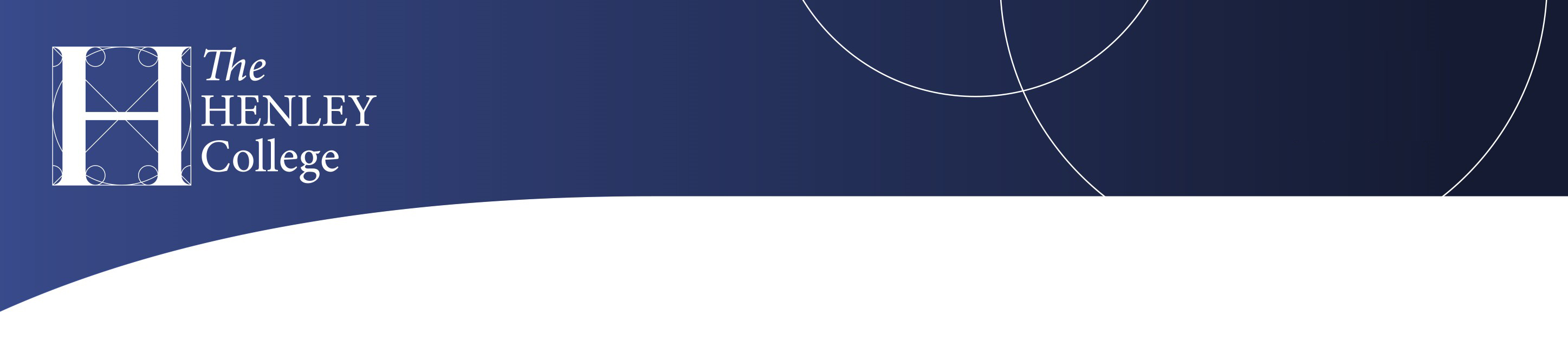 Transition ActivityMake a poster concerning any aspect of Greek myth or religion, and buy a copy of The Odyssey, E.V. Rieu translation, Penguin Classics edition.